День родного языка «Знатоки коми-язьвинской культуры»Россия – многонациональная страна, в которой звучат разные языки, уживаются разные культуры. Познание языка приводит к пониманию духовных родовых корней, эмоционально-нравственных основ всей культуры. День родного языка – хороший повод, чтобы вспомнить о его значении.22 февраля в Верх-Язьвинской сельской библиотеке им. Ф.Ф. Павленкова для старшеклассников состоялся День родного языка «Знатоки коми-язьвинской культуры».Ребята с детства знакомы с древним и самобытным народом - коми-язьвинцы. У кого-то бабушки и дедушки разговаривают на коми-язьвинском языке, кто-то познакомился с ним на уроках родного языка.Участники мероприятия познакомились с интересными фактами и особенностями коми-язьвинского языка, с необычными словами. А «Шуточная разминка» подняла всем настроение, проявляя смекалку и находчивость ребята выполняли задания, отгадывали кроссворд, вспоминали пословицы и поговорки.Заведующая библиотекой провела обзор литературы, представленной на выставке, познакомила с книгами о коми-язьвинском народе.Мероприятие проведено в рамках муниципальной программы «Развитие и гармонизация межнациональных отношений в Красновишерском городском округе Пермского края».Мероприятия проходят в соответствии с требованиями Роспотребнадзора.Ванькова Е.А., зав. библиотекой с. Верх-Язьва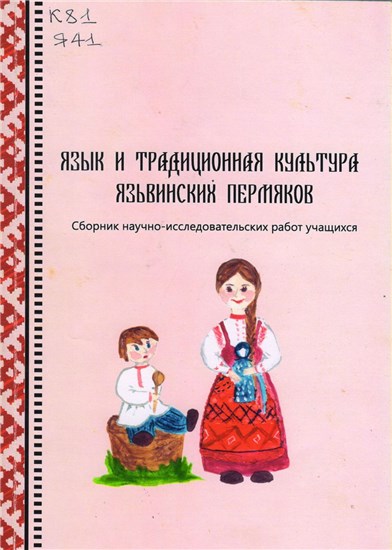 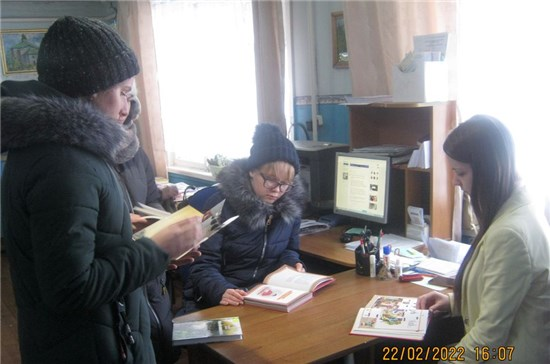 